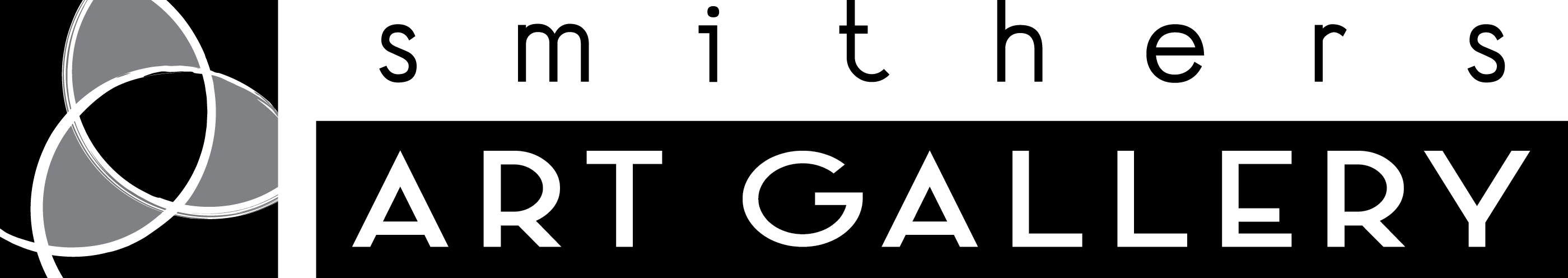 Box 122 Smithers BC V0J 2N0  	 info@smithersart.org	250-847-3898		www.smithersart.orgArtist Profile & Art Sale ContractDuring this extraordinary time of health crisis, the Smithers Art Gallery is committed to showcasing artists in order to fulfill our mission of Creating Community through Art. This is an open call for Bulkley Valley Artists, Regional Artists and all artists who have shown or applied to the gallery in the past to showcase your art through our social media. Bio:Please submit a 25-100 word biography that is social media friendly and a photo of you (with your work or not). Availability of items:Limit of 5 pieces of art. Work submitted must be available for purchase and be put aside for sale through our online shop for 3 months.  Digital photos must be a clear and accurate portrayal of your work and be sent as high resolution jpegs.  Click below for a  good video tutorial on "How to Photograph your art" by Tyler Stalman, Production and direction by Tyler Stalman & Jason Eng. Created March 12, 2011 for saatchionline.com www.youtube.com/watch?time_continue=2&v=Vpj28da03JQ&feature=emb_titleCommission:The gallery will collect a commission rate of 25% from Smithers Art Gallery members and 30% from non-members. Membership is $25 (valid from April 1, 2020-March 31, 2021) and can be purchased on our website or by e-transfer to info@smithersart.org. Inventory and Pricing:You are responsible for submitting an accurate inventory of each item for sale. Please include the title of the piece, dimensions, medium used and price. Tax:The Smithers Art Gallery is required to add 7% PST to all sales. Commission is calculated on the pre-tax price of any sale.Shipping & Payment:If artwork sells, the artist will be responsible for shipping to the buyer and will be paid by the Smithers Gallery Association after the artwork is received. Alternatively, artwork may be dropped off at the Gallery for pickup by the purchaser - contact Nicole for details.Please sign below and email to the gallery with your inventory list, bio and high resolution photos. Signature: ______________________________________________	Date: _________________________________NAMEADDRESSPHONEEMAIL